В целях повышения эффективности использования средств бюджета Кинель-Черкасского района,  руководствуясь распоряжением Администрации  Кинель-Черкасского района от 28.06.2016 № 313-р «О разработке проекта постановления Администрации Кинель-Черкасского района «О внесении изменений в постановление Администрации Кинель-Черкасского района от 07.07.2015 № 633 «Об утверждении муниципальной программы «Укрепление муниципальной материально – технической базы, переданной государственным бюджетным учреждениям, осуществляющим деятельность в сфере образования на территории муниципального района Кинель-Черкасский Самарской области» на 2016 - 2021 годы»,  ПОСТАНОВЛЯЮ:1. Внести в постановление Администрации Кинель-Черкасского района от 07.07.2015 №633 «Об утверждении муниципальной  программы «Укрепление муниципальной материально-технической базы, переданной государственным бюджетным учреждениям, осуществляющим деятельность в сфере образования на территории муниципального района Кинель-Черкасский Самарской области» на 2016 - 2021 годы» следующие изменения:в муниципальной программе  «Укрепление муниципальной материально–технической базы, переданной государственным бюджетным учреждениям, осуществляющим деятельность в сфере образования на территории муниципального района Кинель-Черкасский Самарской области на 2016 - 2021 годы» (далее – муниципальная программа):в паспорте муниципальной программы:раздел «Объемы бюджетных ассигнований муниципальной программы» изложить в следующей редакции:«Общий объем бюджетных ассигнований на реализацию муниципальной программы составляет 347 616,3 тыс. рублей, в том числе по годам и источникам финансирования: 2016 год – 72 756,0 тыс. рублейиз них: за счет средств:областного бюджета – 46 378,2 тыс. рублей, в том числе за счет средств областного бюджета, поступающих в виде субсидии местным бюджетам для софинансирования расходных обязательств по вопросам местного значения, предоставляемых с учетом выполнения показателей социально – экономического развития 46 378,2 тыс. рублей (далее – стимулирующая субсидия); бюджета района– 26 377,8 тыс. рублей;2017 год – 61 728,7 тыс. рублейиз них: за счет средств:областного бюджета – 55 154,7 тыс. рублей, в т.ч. за счет стимулирующих субсидий – 55 154,7 тыс. рублей; бюджета района – 6 574,0 тыс. рублей;2018 год – 56 387,9 тыс. рублейиз них: за счет средств:областного бюджета– 49 805,5 тыс. рублей, в т.ч. за счет стимулирующих субсидий – 49 805,5 тыс. рублей; бюджета района – 6 582,4 тыс. рублей;2019 год – 52 247,9 тыс. рублейиз них: за счет средств:областного бюджета– 49 805,5 тыс. рублей, в т.ч. за счет стимулирующих субсидий – 49 805,5 тыс. рублей; бюджета района – 2 442,4 тыс. рублей;2020 год – 52 247,9 тыс. рублейиз них: за счет средств:областного бюджета– 49 805,5 тыс. рублей, в т.ч. за счет стимулирующих субсидий – 49 805,5 тыс. рублей; бюджета района – 2 442,4 тыс. рублей;2021 год – 52 247,9 тыс. рублейиз них: за счет средств:областного бюджета– 49 805,5 тыс. рублей, в т.ч. за счет стимулирующих субсидий – 49 805,5 тыс. рублей; бюджета района – 2 442,4 тыс. рублей»;	в тексте муниципальной программы:абзац 8 раздела 6 «Информация о ресурсном обеспечении муниципальной программы» изложить в следующей редакции: Общий объем бюджетных ассигнований на реализацию муниципальной программы составляет 347 616,3 тыс. рублей, в том числе по годам и источникам финансирования: 2016 год – 72 756,0 тыс. рублейиз них: за счет средств:областного бюджета – 46 378,2 тыс. рублей, в том числе за счет средств областного бюджета, поступающих в виде субсидии местным бюджетам для софинансирования расходных обязательств по вопросам местного значения, предоставляемых с учетом выполнения показателей социально – экономического развития 46 378,2 тыс. рублей (далее – стимулирующая субсидия); бюджета района– 26 377,8 тыс. рублей;2017 год – 61 728,7 тыс. рублейиз них: за счет средств:областного бюджета – 55 154,7 тыс. рублей, в т.ч. за счет стимулирующих субсидий – 55 154,7 тыс. рублей; бюджета района – 6 574,0 тыс. рублей;2018 год – 56 387,9 тыс. рублейиз них: за счет средств:областного бюджета– 49 805,5 тыс. рублей, в т.ч. за счет стимулирующих субсидий – 49 805,5 тыс. рублей; бюджета района – 6 582,4 тыс. рублей;2019 год – 52 247,9 тыс. рублейиз них: за счет средств:областного бюджета– 49 805,5 тыс. рублей, в т.ч. за счет стимулирующих субсидий – 49 805,5 тыс. рублей; бюджета района – 2 442,4 тыс. рублей;2020 год – 52 247,9 тыс. рублейиз них: за счет средств:областного бюджета– 49 805,5 тыс. рублей, в т.ч. за счет стимулирующих субсидий – 49 805,5 тыс. рублей; бюджета района – 2 442,4 тыс. рублей;2021 год – 52 247,9 тыс. рублейиз них: за счет средств:областного бюджета– 49 805,5 тыс. рублей, в т.ч. за счет стимулирующих субсидий – 49 805,5 тыс. рублей; бюджета района – 2 442,4 тыс. рублей»;приложение 2 к муниципальной программе изложить в редакции приложения 1 к настоящему постановлению;приложение 3 к муниципальной программе изложить в редакции приложения 2 к настоящему постановлению.2.  Контроль за выполнением настоящего постановления возложить на руководителя Комитета по управлению имуществом Кинель-Черкасского района – Копытину Марию Владимировну.	  3. Опубликовать настоящее постановление в газете «Трудовая жизнь» и разместить на официальном сайте Администрации Кинель-Черкасского района.4. Настоящее постановление вступает в силу со дня его официального опубликования.Глава  Кинель – Черкасского района                                           С.О.РадькоКоннова 8(84660) 41450Перечень основных мероприятий муниципальной программы «Укрепление муниципальной материально-технической базы, переданной государственным бюджетным учреждениям, осуществляющим деятельность в сфере образования на территории муниципального района Кинель - Черкасский Самарской области» на 2016-2021 годы.План основных мероприятий муниципальной программы Укрепление муниципальной материально-технической базы, переданной государственным бюджетным учреждениям, осуществляющим деятельность в сфере образования на территории муниципального района Кинель - Черкасский Самарской области» на 2016-2021 годы.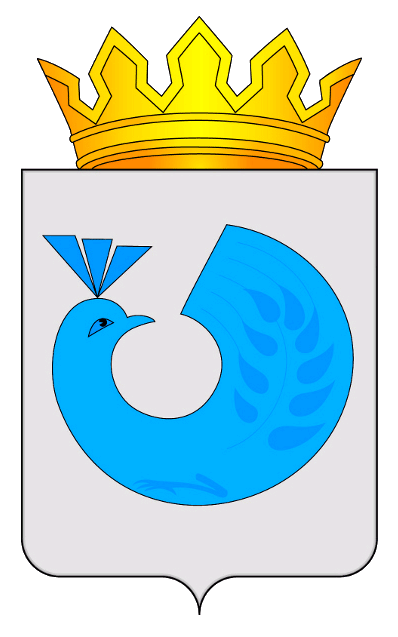 РОССИЙСКАЯ ФЕДЕРАЦИЯАдминистрацияКинель-Черкасского районаСамарской областиПОСТАНОВЛЕНИЕ              от   04.07.2016      №     857с. Кинель-Черкассы[О внесении изменений в постановление Администрации Кинель-Черкасского района от 07.07.2015 №633 «Об утверждении муниципальной программы «Укрепление муниципальной материально - технической базы, переданной государственным бюджетным учреждениям, осуществляющим деятельность в сфере образования на территории муниципального района Кинель-Черкасский Самарской области» на 2016 - 2021 годы»]Приложение 1к постановлению Администрации Кинель-Черкасского района от    04.07.2016         № 857 «О внесении изменений в постановление Администрации Кинель-Черкасского района от 07.07.2015 №633 «Об утверждении муниципальной программы «Укрепление муниципальной материально-технической базы, переданной государственным бюджетным учреждениям, осуществляющим деятельность в сфере образования на территории муниципального района Кинель-Черкасский  Самарской области» на 2016 - 2021 годы»                                                                                                                ПРИЛОЖЕНИЕ № 2к муниципальной программе «Укрепление муниципальной материально-технической базы, переданной государственным бюджетным учреждениям, осуществляющим деятельность в сфере образования на территории муниципального района Кинель- Черкасский Самарской области» на 2016-2021 годы»№ п/пНаименование цели, задачи, основного мероприятияОтветственный исполнитель (соисполнитель) основного мероприятияОтветственный исполнитель (соисполнитель) основного мероприятияОтветственный исполнитель (соисполнитель) основного мероприятияСрок реализацииФорма бюджетных ассигнований Форма бюджетных ассигнований Объем финансирования по годам, тыс. рублейОбъем финансирования по годам, тыс. рублейОбъем финансирования по годам, тыс. рублейОбъем финансирования по годам, тыс. рублейОбъем финансирования по годам, тыс. рублейОбъем финансирования по годам, тыс. рублейОбъем финансирования по годам, тыс. рублейОбъем финансирования по годам, тыс. рублейОбъем финансирования по годам, тыс. рублейОбъем финансирования по годам, тыс. рублейОбъем финансирования по годам, тыс. рублейОбъем финансирования по годам, тыс. рублейОбъем финансирования по годам, тыс. рублейОбъем финансирования по годам, тыс. рублейОбъем финансирования по годам, тыс. рублейОбъем финансирования по годам, тыс. рублейОбъем финансирования по годам, тыс. рублейОбъем финансирования по годам, тыс. рублейОбъем финансирования по годам, тыс. рублейОбъем финансирования по годам, тыс. рублейОбъем финансирования по годам, тыс. рублейОбъем финансирования по годам, тыс. рублейОбъем финансирования по годам, тыс. рублейИсточники финансированияИсточники финансированияОжидаемый результатОжидаемый результат№ п/пНаименование цели, задачи, основного мероприятияОтветственный исполнитель (соисполнитель) основного мероприятияОтветственный исполнитель (соисполнитель) основного мероприятияОтветственный исполнитель (соисполнитель) основного мероприятияСрок реализацииФорма бюджетных ассигнований Форма бюджетных ассигнований 20162016201620172017201720172018201820182019201920192020202020202021202120212021ВсегоВсегоВсегоИсточники финансированияИсточники финансированияОжидаемый результатОжидаемый результатЦель. Обеспечение доступности качественного  дошкольного, дополнительного и общего образования на территории Кинель-Черкасского районаЦель. Обеспечение доступности качественного  дошкольного, дополнительного и общего образования на территории Кинель-Черкасского районаЦель. Обеспечение доступности качественного  дошкольного, дополнительного и общего образования на территории Кинель-Черкасского районаЦель. Обеспечение доступности качественного  дошкольного, дополнительного и общего образования на территории Кинель-Черкасского районаЦель. Обеспечение доступности качественного  дошкольного, дополнительного и общего образования на территории Кинель-Черкасского районаЦель. Обеспечение доступности качественного  дошкольного, дополнительного и общего образования на территории Кинель-Черкасского районаЦель. Обеспечение доступности качественного  дошкольного, дополнительного и общего образования на территории Кинель-Черкасского районаЦель. Обеспечение доступности качественного  дошкольного, дополнительного и общего образования на территории Кинель-Черкасского районаЦель. Обеспечение доступности качественного  дошкольного, дополнительного и общего образования на территории Кинель-Черкасского районаЦель. Обеспечение доступности качественного  дошкольного, дополнительного и общего образования на территории Кинель-Черкасского районаЦель. Обеспечение доступности качественного  дошкольного, дополнительного и общего образования на территории Кинель-Черкасского районаЦель. Обеспечение доступности качественного  дошкольного, дополнительного и общего образования на территории Кинель-Черкасского районаЦель. Обеспечение доступности качественного  дошкольного, дополнительного и общего образования на территории Кинель-Черкасского районаЦель. Обеспечение доступности качественного  дошкольного, дополнительного и общего образования на территории Кинель-Черкасского районаЦель. Обеспечение доступности качественного  дошкольного, дополнительного и общего образования на территории Кинель-Черкасского районаЦель. Обеспечение доступности качественного  дошкольного, дополнительного и общего образования на территории Кинель-Черкасского районаЦель. Обеспечение доступности качественного  дошкольного, дополнительного и общего образования на территории Кинель-Черкасского районаЦель. Обеспечение доступности качественного  дошкольного, дополнительного и общего образования на территории Кинель-Черкасского районаЦель. Обеспечение доступности качественного  дошкольного, дополнительного и общего образования на территории Кинель-Черкасского районаЦель. Обеспечение доступности качественного  дошкольного, дополнительного и общего образования на территории Кинель-Черкасского районаЦель. Обеспечение доступности качественного  дошкольного, дополнительного и общего образования на территории Кинель-Черкасского районаЦель. Обеспечение доступности качественного  дошкольного, дополнительного и общего образования на территории Кинель-Черкасского районаЦель. Обеспечение доступности качественного  дошкольного, дополнительного и общего образования на территории Кинель-Черкасского районаЦель. Обеспечение доступности качественного  дошкольного, дополнительного и общего образования на территории Кинель-Черкасского районаЦель. Обеспечение доступности качественного  дошкольного, дополнительного и общего образования на территории Кинель-Черкасского районаЦель. Обеспечение доступности качественного  дошкольного, дополнительного и общего образования на территории Кинель-Черкасского районаЦель. Обеспечение доступности качественного  дошкольного, дополнительного и общего образования на территории Кинель-Черкасского районаЦель. Обеспечение доступности качественного  дошкольного, дополнительного и общего образования на территории Кинель-Черкасского районаЦель. Обеспечение доступности качественного  дошкольного, дополнительного и общего образования на территории Кинель-Черкасского районаЦель. Обеспечение доступности качественного  дошкольного, дополнительного и общего образования на территории Кинель-Черкасского районаЦель. Обеспечение доступности качественного  дошкольного, дополнительного и общего образования на территории Кинель-Черкасского районаЦель. Обеспечение доступности качественного  дошкольного, дополнительного и общего образования на территории Кинель-Черкасского районаЦель. Обеспечение доступности качественного  дошкольного, дополнительного и общего образования на территории Кинель-Черкасского районаЦель. Обеспечение доступности качественного  дошкольного, дополнительного и общего образования на территории Кинель-Черкасского районаЦель. Обеспечение доступности качественного  дошкольного, дополнительного и общего образования на территории Кинель-Черкасского районаЦель. Обеспечение доступности качественного  дошкольного, дополнительного и общего образования на территории Кинель-Черкасского районаЗадача 1. Обеспечение нормативных требований, предъявляемых к зданиям (помещениям) государственных бюджетных учреждений разных типов, осуществляющих деятельность в сфере образования на территории муниципального района Кинель-Черкасский Самарской области, согласно требованиям санитарно – эпидемиологического  законодательства нормам пожарной безопасностиЗадача 1. Обеспечение нормативных требований, предъявляемых к зданиям (помещениям) государственных бюджетных учреждений разных типов, осуществляющих деятельность в сфере образования на территории муниципального района Кинель-Черкасский Самарской области, согласно требованиям санитарно – эпидемиологического  законодательства нормам пожарной безопасностиЗадача 1. Обеспечение нормативных требований, предъявляемых к зданиям (помещениям) государственных бюджетных учреждений разных типов, осуществляющих деятельность в сфере образования на территории муниципального района Кинель-Черкасский Самарской области, согласно требованиям санитарно – эпидемиологического  законодательства нормам пожарной безопасностиЗадача 1. Обеспечение нормативных требований, предъявляемых к зданиям (помещениям) государственных бюджетных учреждений разных типов, осуществляющих деятельность в сфере образования на территории муниципального района Кинель-Черкасский Самарской области, согласно требованиям санитарно – эпидемиологического  законодательства нормам пожарной безопасностиЗадача 1. Обеспечение нормативных требований, предъявляемых к зданиям (помещениям) государственных бюджетных учреждений разных типов, осуществляющих деятельность в сфере образования на территории муниципального района Кинель-Черкасский Самарской области, согласно требованиям санитарно – эпидемиологического  законодательства нормам пожарной безопасностиЗадача 1. Обеспечение нормативных требований, предъявляемых к зданиям (помещениям) государственных бюджетных учреждений разных типов, осуществляющих деятельность в сфере образования на территории муниципального района Кинель-Черкасский Самарской области, согласно требованиям санитарно – эпидемиологического  законодательства нормам пожарной безопасностиЗадача 1. Обеспечение нормативных требований, предъявляемых к зданиям (помещениям) государственных бюджетных учреждений разных типов, осуществляющих деятельность в сфере образования на территории муниципального района Кинель-Черкасский Самарской области, согласно требованиям санитарно – эпидемиологического  законодательства нормам пожарной безопасностиЗадача 1. Обеспечение нормативных требований, предъявляемых к зданиям (помещениям) государственных бюджетных учреждений разных типов, осуществляющих деятельность в сфере образования на территории муниципального района Кинель-Черкасский Самарской области, согласно требованиям санитарно – эпидемиологического  законодательства нормам пожарной безопасностиЗадача 1. Обеспечение нормативных требований, предъявляемых к зданиям (помещениям) государственных бюджетных учреждений разных типов, осуществляющих деятельность в сфере образования на территории муниципального района Кинель-Черкасский Самарской области, согласно требованиям санитарно – эпидемиологического  законодательства нормам пожарной безопасностиЗадача 1. Обеспечение нормативных требований, предъявляемых к зданиям (помещениям) государственных бюджетных учреждений разных типов, осуществляющих деятельность в сфере образования на территории муниципального района Кинель-Черкасский Самарской области, согласно требованиям санитарно – эпидемиологического  законодательства нормам пожарной безопасностиЗадача 1. Обеспечение нормативных требований, предъявляемых к зданиям (помещениям) государственных бюджетных учреждений разных типов, осуществляющих деятельность в сфере образования на территории муниципального района Кинель-Черкасский Самарской области, согласно требованиям санитарно – эпидемиологического  законодательства нормам пожарной безопасностиЗадача 1. Обеспечение нормативных требований, предъявляемых к зданиям (помещениям) государственных бюджетных учреждений разных типов, осуществляющих деятельность в сфере образования на территории муниципального района Кинель-Черкасский Самарской области, согласно требованиям санитарно – эпидемиологического  законодательства нормам пожарной безопасностиЗадача 1. Обеспечение нормативных требований, предъявляемых к зданиям (помещениям) государственных бюджетных учреждений разных типов, осуществляющих деятельность в сфере образования на территории муниципального района Кинель-Черкасский Самарской области, согласно требованиям санитарно – эпидемиологического  законодательства нормам пожарной безопасностиЗадача 1. Обеспечение нормативных требований, предъявляемых к зданиям (помещениям) государственных бюджетных учреждений разных типов, осуществляющих деятельность в сфере образования на территории муниципального района Кинель-Черкасский Самарской области, согласно требованиям санитарно – эпидемиологического  законодательства нормам пожарной безопасностиЗадача 1. Обеспечение нормативных требований, предъявляемых к зданиям (помещениям) государственных бюджетных учреждений разных типов, осуществляющих деятельность в сфере образования на территории муниципального района Кинель-Черкасский Самарской области, согласно требованиям санитарно – эпидемиологического  законодательства нормам пожарной безопасностиЗадача 1. Обеспечение нормативных требований, предъявляемых к зданиям (помещениям) государственных бюджетных учреждений разных типов, осуществляющих деятельность в сфере образования на территории муниципального района Кинель-Черкасский Самарской области, согласно требованиям санитарно – эпидемиологического  законодательства нормам пожарной безопасностиЗадача 1. Обеспечение нормативных требований, предъявляемых к зданиям (помещениям) государственных бюджетных учреждений разных типов, осуществляющих деятельность в сфере образования на территории муниципального района Кинель-Черкасский Самарской области, согласно требованиям санитарно – эпидемиологического  законодательства нормам пожарной безопасностиЗадача 1. Обеспечение нормативных требований, предъявляемых к зданиям (помещениям) государственных бюджетных учреждений разных типов, осуществляющих деятельность в сфере образования на территории муниципального района Кинель-Черкасский Самарской области, согласно требованиям санитарно – эпидемиологического  законодательства нормам пожарной безопасностиЗадача 1. Обеспечение нормативных требований, предъявляемых к зданиям (помещениям) государственных бюджетных учреждений разных типов, осуществляющих деятельность в сфере образования на территории муниципального района Кинель-Черкасский Самарской области, согласно требованиям санитарно – эпидемиологического  законодательства нормам пожарной безопасностиЗадача 1. Обеспечение нормативных требований, предъявляемых к зданиям (помещениям) государственных бюджетных учреждений разных типов, осуществляющих деятельность в сфере образования на территории муниципального района Кинель-Черкасский Самарской области, согласно требованиям санитарно – эпидемиологического  законодательства нормам пожарной безопасностиЗадача 1. Обеспечение нормативных требований, предъявляемых к зданиям (помещениям) государственных бюджетных учреждений разных типов, осуществляющих деятельность в сфере образования на территории муниципального района Кинель-Черкасский Самарской области, согласно требованиям санитарно – эпидемиологического  законодательства нормам пожарной безопасностиЗадача 1. Обеспечение нормативных требований, предъявляемых к зданиям (помещениям) государственных бюджетных учреждений разных типов, осуществляющих деятельность в сфере образования на территории муниципального района Кинель-Черкасский Самарской области, согласно требованиям санитарно – эпидемиологического  законодательства нормам пожарной безопасностиЗадача 1. Обеспечение нормативных требований, предъявляемых к зданиям (помещениям) государственных бюджетных учреждений разных типов, осуществляющих деятельность в сфере образования на территории муниципального района Кинель-Черкасский Самарской области, согласно требованиям санитарно – эпидемиологического  законодательства нормам пожарной безопасностиЗадача 1. Обеспечение нормативных требований, предъявляемых к зданиям (помещениям) государственных бюджетных учреждений разных типов, осуществляющих деятельность в сфере образования на территории муниципального района Кинель-Черкасский Самарской области, согласно требованиям санитарно – эпидемиологического  законодательства нормам пожарной безопасностиЗадача 1. Обеспечение нормативных требований, предъявляемых к зданиям (помещениям) государственных бюджетных учреждений разных типов, осуществляющих деятельность в сфере образования на территории муниципального района Кинель-Черкасский Самарской области, согласно требованиям санитарно – эпидемиологического  законодательства нормам пожарной безопасностиЗадача 1. Обеспечение нормативных требований, предъявляемых к зданиям (помещениям) государственных бюджетных учреждений разных типов, осуществляющих деятельность в сфере образования на территории муниципального района Кинель-Черкасский Самарской области, согласно требованиям санитарно – эпидемиологического  законодательства нормам пожарной безопасностиЗадача 1. Обеспечение нормативных требований, предъявляемых к зданиям (помещениям) государственных бюджетных учреждений разных типов, осуществляющих деятельность в сфере образования на территории муниципального района Кинель-Черкасский Самарской области, согласно требованиям санитарно – эпидемиологического  законодательства нормам пожарной безопасностиЗадача 1. Обеспечение нормативных требований, предъявляемых к зданиям (помещениям) государственных бюджетных учреждений разных типов, осуществляющих деятельность в сфере образования на территории муниципального района Кинель-Черкасский Самарской области, согласно требованиям санитарно – эпидемиологического  законодательства нормам пожарной безопасностиЗадача 1. Обеспечение нормативных требований, предъявляемых к зданиям (помещениям) государственных бюджетных учреждений разных типов, осуществляющих деятельность в сфере образования на территории муниципального района Кинель-Черкасский Самарской области, согласно требованиям санитарно – эпидемиологического  законодательства нормам пожарной безопасностиЗадача 1. Обеспечение нормативных требований, предъявляемых к зданиям (помещениям) государственных бюджетных учреждений разных типов, осуществляющих деятельность в сфере образования на территории муниципального района Кинель-Черкасский Самарской области, согласно требованиям санитарно – эпидемиологического  законодательства нормам пожарной безопасностиЗадача 1. Обеспечение нормативных требований, предъявляемых к зданиям (помещениям) государственных бюджетных учреждений разных типов, осуществляющих деятельность в сфере образования на территории муниципального района Кинель-Черкасский Самарской области, согласно требованиям санитарно – эпидемиологического  законодательства нормам пожарной безопасностиЗадача 1. Обеспечение нормативных требований, предъявляемых к зданиям (помещениям) государственных бюджетных учреждений разных типов, осуществляющих деятельность в сфере образования на территории муниципального района Кинель-Черкасский Самарской области, согласно требованиям санитарно – эпидемиологического  законодательства нормам пожарной безопасностиЗадача 1. Обеспечение нормативных требований, предъявляемых к зданиям (помещениям) государственных бюджетных учреждений разных типов, осуществляющих деятельность в сфере образования на территории муниципального района Кинель-Черкасский Самарской области, согласно требованиям санитарно – эпидемиологического  законодательства нормам пожарной безопасностиЗадача 1. Обеспечение нормативных требований, предъявляемых к зданиям (помещениям) государственных бюджетных учреждений разных типов, осуществляющих деятельность в сфере образования на территории муниципального района Кинель-Черкасский Самарской области, согласно требованиям санитарно – эпидемиологического  законодательства нормам пожарной безопасностиЗадача 1. Обеспечение нормативных требований, предъявляемых к зданиям (помещениям) государственных бюджетных учреждений разных типов, осуществляющих деятельность в сфере образования на территории муниципального района Кинель-Черкасский Самарской области, согласно требованиям санитарно – эпидемиологического  законодательства нормам пожарной безопасностиЗадача 1. Обеспечение нормативных требований, предъявляемых к зданиям (помещениям) государственных бюджетных учреждений разных типов, осуществляющих деятельность в сфере образования на территории муниципального района Кинель-Черкасский Самарской области, согласно требованиям санитарно – эпидемиологического  законодательства нормам пожарной безопасности1.11. Подготовка образовательных учреждений к новому учебному году1. Подготовка образовательных учреждений к новому учебному годуКомитет по управлению имуществомКинель-Черкасского района2016 год2016 год2016 годСубсидии автономным учреждениямСубсидии автономным учреждениямСубсидии автономным учреждениям20,820,86 341,920,820,86 341,920,820,86 341,920,820,86 341,920,820,8	6 341,920,820,8	6 341,9Средства из областного бюджета, в т.ч. за счет стимулирующих субсидийСредства бюджета районаСредства из областного бюджета, в т.ч. за счет стимулирующих субсидийСредства бюджета районаСредства из областного бюджета, в т.ч. за счет стимулирующих субсидийСредства бюджета районаОбеспечение образовательных учреждений материально-технической базой в соответствии с новыми федеральными образовательными стандартамиОбеспечение образовательных учреждений материально-технической базой в соответствии с новыми федеральными образовательными стандартамиЗадача 2. Обеспечение необходимого эксплуатационно-технического состояния зданий государственных бюджетных учреждений разных типов, осуществляющих деятельность в сфере образования на территории муниципального района Кинель-Черкасский Самарской области, и их конструктивных элементов, необходимого для ведения безопасного, качественного и комфортного образовательного процессаЗадача 2. Обеспечение необходимого эксплуатационно-технического состояния зданий государственных бюджетных учреждений разных типов, осуществляющих деятельность в сфере образования на территории муниципального района Кинель-Черкасский Самарской области, и их конструктивных элементов, необходимого для ведения безопасного, качественного и комфортного образовательного процессаЗадача 2. Обеспечение необходимого эксплуатационно-технического состояния зданий государственных бюджетных учреждений разных типов, осуществляющих деятельность в сфере образования на территории муниципального района Кинель-Черкасский Самарской области, и их конструктивных элементов, необходимого для ведения безопасного, качественного и комфортного образовательного процессаЗадача 2. Обеспечение необходимого эксплуатационно-технического состояния зданий государственных бюджетных учреждений разных типов, осуществляющих деятельность в сфере образования на территории муниципального района Кинель-Черкасский Самарской области, и их конструктивных элементов, необходимого для ведения безопасного, качественного и комфортного образовательного процессаЗадача 2. Обеспечение необходимого эксплуатационно-технического состояния зданий государственных бюджетных учреждений разных типов, осуществляющих деятельность в сфере образования на территории муниципального района Кинель-Черкасский Самарской области, и их конструктивных элементов, необходимого для ведения безопасного, качественного и комфортного образовательного процессаЗадача 2. Обеспечение необходимого эксплуатационно-технического состояния зданий государственных бюджетных учреждений разных типов, осуществляющих деятельность в сфере образования на территории муниципального района Кинель-Черкасский Самарской области, и их конструктивных элементов, необходимого для ведения безопасного, качественного и комфортного образовательного процессаЗадача 2. Обеспечение необходимого эксплуатационно-технического состояния зданий государственных бюджетных учреждений разных типов, осуществляющих деятельность в сфере образования на территории муниципального района Кинель-Черкасский Самарской области, и их конструктивных элементов, необходимого для ведения безопасного, качественного и комфортного образовательного процессаЗадача 2. Обеспечение необходимого эксплуатационно-технического состояния зданий государственных бюджетных учреждений разных типов, осуществляющих деятельность в сфере образования на территории муниципального района Кинель-Черкасский Самарской области, и их конструктивных элементов, необходимого для ведения безопасного, качественного и комфортного образовательного процессаЗадача 2. Обеспечение необходимого эксплуатационно-технического состояния зданий государственных бюджетных учреждений разных типов, осуществляющих деятельность в сфере образования на территории муниципального района Кинель-Черкасский Самарской области, и их конструктивных элементов, необходимого для ведения безопасного, качественного и комфортного образовательного процессаЗадача 2. Обеспечение необходимого эксплуатационно-технического состояния зданий государственных бюджетных учреждений разных типов, осуществляющих деятельность в сфере образования на территории муниципального района Кинель-Черкасский Самарской области, и их конструктивных элементов, необходимого для ведения безопасного, качественного и комфортного образовательного процессаЗадача 2. Обеспечение необходимого эксплуатационно-технического состояния зданий государственных бюджетных учреждений разных типов, осуществляющих деятельность в сфере образования на территории муниципального района Кинель-Черкасский Самарской области, и их конструктивных элементов, необходимого для ведения безопасного, качественного и комфортного образовательного процессаЗадача 2. Обеспечение необходимого эксплуатационно-технического состояния зданий государственных бюджетных учреждений разных типов, осуществляющих деятельность в сфере образования на территории муниципального района Кинель-Черкасский Самарской области, и их конструктивных элементов, необходимого для ведения безопасного, качественного и комфортного образовательного процессаЗадача 2. Обеспечение необходимого эксплуатационно-технического состояния зданий государственных бюджетных учреждений разных типов, осуществляющих деятельность в сфере образования на территории муниципального района Кинель-Черкасский Самарской области, и их конструктивных элементов, необходимого для ведения безопасного, качественного и комфортного образовательного процессаЗадача 2. Обеспечение необходимого эксплуатационно-технического состояния зданий государственных бюджетных учреждений разных типов, осуществляющих деятельность в сфере образования на территории муниципального района Кинель-Черкасский Самарской области, и их конструктивных элементов, необходимого для ведения безопасного, качественного и комфортного образовательного процессаЗадача 2. Обеспечение необходимого эксплуатационно-технического состояния зданий государственных бюджетных учреждений разных типов, осуществляющих деятельность в сфере образования на территории муниципального района Кинель-Черкасский Самарской области, и их конструктивных элементов, необходимого для ведения безопасного, качественного и комфортного образовательного процессаЗадача 2. Обеспечение необходимого эксплуатационно-технического состояния зданий государственных бюджетных учреждений разных типов, осуществляющих деятельность в сфере образования на территории муниципального района Кинель-Черкасский Самарской области, и их конструктивных элементов, необходимого для ведения безопасного, качественного и комфортного образовательного процессаЗадача 2. Обеспечение необходимого эксплуатационно-технического состояния зданий государственных бюджетных учреждений разных типов, осуществляющих деятельность в сфере образования на территории муниципального района Кинель-Черкасский Самарской области, и их конструктивных элементов, необходимого для ведения безопасного, качественного и комфортного образовательного процессаЗадача 2. Обеспечение необходимого эксплуатационно-технического состояния зданий государственных бюджетных учреждений разных типов, осуществляющих деятельность в сфере образования на территории муниципального района Кинель-Черкасский Самарской области, и их конструктивных элементов, необходимого для ведения безопасного, качественного и комфортного образовательного процессаЗадача 2. Обеспечение необходимого эксплуатационно-технического состояния зданий государственных бюджетных учреждений разных типов, осуществляющих деятельность в сфере образования на территории муниципального района Кинель-Черкасский Самарской области, и их конструктивных элементов, необходимого для ведения безопасного, качественного и комфортного образовательного процессаЗадача 2. Обеспечение необходимого эксплуатационно-технического состояния зданий государственных бюджетных учреждений разных типов, осуществляющих деятельность в сфере образования на территории муниципального района Кинель-Черкасский Самарской области, и их конструктивных элементов, необходимого для ведения безопасного, качественного и комфортного образовательного процессаЗадача 2. Обеспечение необходимого эксплуатационно-технического состояния зданий государственных бюджетных учреждений разных типов, осуществляющих деятельность в сфере образования на территории муниципального района Кинель-Черкасский Самарской области, и их конструктивных элементов, необходимого для ведения безопасного, качественного и комфортного образовательного процессаЗадача 2. Обеспечение необходимого эксплуатационно-технического состояния зданий государственных бюджетных учреждений разных типов, осуществляющих деятельность в сфере образования на территории муниципального района Кинель-Черкасский Самарской области, и их конструктивных элементов, необходимого для ведения безопасного, качественного и комфортного образовательного процессаЗадача 2. Обеспечение необходимого эксплуатационно-технического состояния зданий государственных бюджетных учреждений разных типов, осуществляющих деятельность в сфере образования на территории муниципального района Кинель-Черкасский Самарской области, и их конструктивных элементов, необходимого для ведения безопасного, качественного и комфортного образовательного процессаЗадача 2. Обеспечение необходимого эксплуатационно-технического состояния зданий государственных бюджетных учреждений разных типов, осуществляющих деятельность в сфере образования на территории муниципального района Кинель-Черкасский Самарской области, и их конструктивных элементов, необходимого для ведения безопасного, качественного и комфортного образовательного процессаЗадача 2. Обеспечение необходимого эксплуатационно-технического состояния зданий государственных бюджетных учреждений разных типов, осуществляющих деятельность в сфере образования на территории муниципального района Кинель-Черкасский Самарской области, и их конструктивных элементов, необходимого для ведения безопасного, качественного и комфортного образовательного процессаЗадача 2. Обеспечение необходимого эксплуатационно-технического состояния зданий государственных бюджетных учреждений разных типов, осуществляющих деятельность в сфере образования на территории муниципального района Кинель-Черкасский Самарской области, и их конструктивных элементов, необходимого для ведения безопасного, качественного и комфортного образовательного процессаЗадача 2. Обеспечение необходимого эксплуатационно-технического состояния зданий государственных бюджетных учреждений разных типов, осуществляющих деятельность в сфере образования на территории муниципального района Кинель-Черкасский Самарской области, и их конструктивных элементов, необходимого для ведения безопасного, качественного и комфортного образовательного процессаЗадача 2. Обеспечение необходимого эксплуатационно-технического состояния зданий государственных бюджетных учреждений разных типов, осуществляющих деятельность в сфере образования на территории муниципального района Кинель-Черкасский Самарской области, и их конструктивных элементов, необходимого для ведения безопасного, качественного и комфортного образовательного процессаЗадача 2. Обеспечение необходимого эксплуатационно-технического состояния зданий государственных бюджетных учреждений разных типов, осуществляющих деятельность в сфере образования на территории муниципального района Кинель-Черкасский Самарской области, и их конструктивных элементов, необходимого для ведения безопасного, качественного и комфортного образовательного процессаЗадача 2. Обеспечение необходимого эксплуатационно-технического состояния зданий государственных бюджетных учреждений разных типов, осуществляющих деятельность в сфере образования на территории муниципального района Кинель-Черкасский Самарской области, и их конструктивных элементов, необходимого для ведения безопасного, качественного и комфортного образовательного процессаЗадача 2. Обеспечение необходимого эксплуатационно-технического состояния зданий государственных бюджетных учреждений разных типов, осуществляющих деятельность в сфере образования на территории муниципального района Кинель-Черкасский Самарской области, и их конструктивных элементов, необходимого для ведения безопасного, качественного и комфортного образовательного процессаЗадача 2. Обеспечение необходимого эксплуатационно-технического состояния зданий государственных бюджетных учреждений разных типов, осуществляющих деятельность в сфере образования на территории муниципального района Кинель-Черкасский Самарской области, и их конструктивных элементов, необходимого для ведения безопасного, качественного и комфортного образовательного процессаЗадача 2. Обеспечение необходимого эксплуатационно-технического состояния зданий государственных бюджетных учреждений разных типов, осуществляющих деятельность в сфере образования на территории муниципального района Кинель-Черкасский Самарской области, и их конструктивных элементов, необходимого для ведения безопасного, качественного и комфортного образовательного процессаЗадача 2. Обеспечение необходимого эксплуатационно-технического состояния зданий государственных бюджетных учреждений разных типов, осуществляющих деятельность в сфере образования на территории муниципального района Кинель-Черкасский Самарской области, и их конструктивных элементов, необходимого для ведения безопасного, качественного и комфортного образовательного процессаЗадача 2. Обеспечение необходимого эксплуатационно-технического состояния зданий государственных бюджетных учреждений разных типов, осуществляющих деятельность в сфере образования на территории муниципального района Кинель-Черкасский Самарской области, и их конструктивных элементов, необходимого для ведения безопасного, качественного и комфортного образовательного процессаЗадача 2. Обеспечение необходимого эксплуатационно-технического состояния зданий государственных бюджетных учреждений разных типов, осуществляющих деятельность в сфере образования на территории муниципального района Кинель-Черкасский Самарской области, и их конструктивных элементов, необходимого для ведения безопасного, качественного и комфортного образовательного процесса2.12.  Реконструкция здания д/с «Родничок» с.КротовкаКомитет по управлению имуществомКинель-Черкасского районаКомитет по управлению имуществомКинель-Черкасского районаКомитет по управлению имуществомКинель-Черкасского района2016 годСубсидии автономным учреждениямСубсидии автономным учреждениям0,00,00,00,00,00,00,00,00,00,00,00,00,00,00,00,00,00,00,00,00,0Средства из областного бюджета, в т.ч. за счет стимулирующих субсидийСредства бюджета районаСредства из областного бюджета, в т.ч. за счет стимулирующих субсидийСредства бюджета районаСоздание дополнительных мест для детей дошкольного возраста в детских садахСоздание дополнительных мест для детей дошкольного возраста в детских садах2.23. Ремонт здания ГБОУ СОШ с. Александровка «ОЦ», расположенного по адресу: Самарская обл., Кинель-Черкасский район, с.Александровка,ул.Школьная,14Комитет по управлению имуществомКинель-Черкасского районаКомитет по управлению имуществомКинель-Черкасского районаКомитет по управлению имуществомКинель-Черкасского района2016 годСубсидии автономным учреждениямСубсидии автономным учреждениям700,0700,00,0700,0700,00,0700,0700,00,0700,0700,00,0700,0700,00,0700,0700,00,0700,0700,00,0Средства из областного бюджета, в т.ч. за счет стимулирующих субсидийСредства бюджета районаСредства из областного бюджета, в т.ч. за счет стимулирующих субсидийСредства бюджета районаУвеличение количества отремонтированных зданий (помещений) государственных бюджетных учреждений, осуществляющих деятельность в сфере образования на территории муниципального района Кинель-Черкасский Самарской области, и их отдельных элементовУвеличение количества отремонтированных зданий (помещений) государственных бюджетных учреждений, осуществляющих деятельность в сфере образования на территории муниципального района Кинель-Черкасский Самарской области, и их отдельных элементов2.34. Ремонт здания ГБОУ ООШ с. Черновка, расположенного по адресу: Самарская обл., Кинель-Черкасский район, с.Черновка, ул.Школьная д.29Комитет по управлению имуществомКинель-Черкасского районаКомитет по управлению имуществомКинель-Черкасского районаКомитет по управлению имуществомКинель-Черкасского района2016 годСубсидии автономным учреждениямСубсидии автономным учреждениям1 293,31 293,30,01 293,31 293,30,01 293,31 293,30,01 293,31 293,30,01 293,31 293,30,01 293,31 293,30,01 293,31 293,30,0Средства из областного бюджета, в т.ч. за счет стимулирующих субсидийСредства бюджета районаСредства из областного бюджета, в т.ч. за счет стимулирующих субсидийСредства бюджета районаУвеличение количества отремонтированных зданий (помещений) государственных бюджетных учреждений, осуществляющих деятельность в сфере образования на территории муниципального района Кинель-Черкасский Самарской области, и их отдельных элементовУвеличение количества отремонтированных зданий (помещений) государственных бюджетных учреждений, осуществляющих деятельность в сфере образования на территории муниципального района Кинель-Черкасский Самарской области, и их отдельных элементов2.45. Капитальный ремонт здания ГБОУ СОШ с.Березняки, расположенного по адресу: Самарская обл., Кинель-Черкасский район, с.Березняки ул.Советская,69Комитет по управлению имуществомКинель-Черкасского районаКомитет по управлению имуществомКинель-Черкасского районаКомитет по управлению имуществомКинель-Черкасского района2016 годСубсидии автономным учреждениямСубсидии автономным учреждениям0,00,00,00,00,00,00,00,00,00,00,00,00,00,00,00,00,00,00,00,00,0Средства из областного бюджета, в т.ч. за счет стимулирующих субсидийСредства бюджета районаСредства из областного бюджета, в т.ч. за счет стимулирующих субсидийСредства бюджета районаУвеличение количества отремонтированных зданий (помещений) государственных бюджетных учреждений, осуществляющих деятельность в сфере образования на территории муниципального района Кинель-Черкасский Самарской области, и их отдельных элементовУвеличение количества отремонтированных зданий (помещений) государственных бюджетных учреждений, осуществляющих деятельность в сфере образования на территории муниципального района Кинель-Черкасский Самарской области, и их отдельных элементов2.58. Замена оконных блоков в здании структурного подразделения ГБОУ СОШ №1 «ОЦ» д/с «Василек»8. Замена оконных блоков в здании структурного подразделения ГБОУ СОШ №1 «ОЦ» д/с «Василек»Комитет по управлению имуществомКинель-Черкасского района2016 год2016 год2016 годСубсидии автономным учреждениямСубсидии автономным учреждениям1 000,01 000,00,01 000,01 000,00,01 000,01 000,00,01 000,01 000,00,01 000,01 000,00,01 000,01 000,00,0Средства из областного бюджета, в т.ч. за счет стимулирующих субсидийСредства бюджета районаОбеспечение образовательных учреждений материально-технической базой в соответствии с новыми федеральными образовательными стандартамиОбеспечение образовательных учреждений материально-технической базой в соответствии с новыми федеральными образовательными стандартамиОбеспечение образовательных учреждений материально-технической базой в соответствии с новыми федеральными образовательными стандартамиОбеспечение образовательных учреждений материально-технической базой в соответствии с новыми федеральными образовательными стандартами2.69. Ремонт здания ГБОУ СОШ с.Семеновка 9. Ремонт здания ГБОУ СОШ с.Семеновка Комитет по управлению имуществомКинель-Черкасского района2016 год2016 год2016 годСубсидии автономным учреждениямСубсидии автономным учреждениям0,00,0696,50,00,0696,50,00,0696,50,00,0696,50,00,0696,50,00,0696,5Средства из областного бюджета, в т.ч. за счет стимулирующих субсидийСредства бюджета районаОбеспечение образовательных учреждений материально-технической базой в соответствии с новыми федеральными образовательными стандартамиОбеспечение образовательных учреждений материально-технической базой в соответствии с новыми федеральными образовательными стандартамиОбеспечение образовательных учреждений материально-технической базой в соответствии с новыми федеральными образовательными стандартамиОбеспечение образовательных учреждений материально-технической базой в соответствии с новыми федеральными образовательными стандартами2.710. Ремонт здания структурного подразделения ГБОУ СОШ №1 «ОЦ» д/с «Аленушка»10. Ремонт здания структурного подразделения ГБОУ СОШ №1 «ОЦ» д/с «Аленушка»Комитет по управлению имуществомКинель-Черкасского района2016 год2016 год2016 годСубсидии автономным учреждениямСубсидии автономным учреждениям400,0400,00,0400,0400,00,0400,0400,00,0400,0400,00,0400,0400,00,0400,0400,00,0Средства из областного бюджета, в т.ч. за счет стимулирующих субсидийСредства бюджета районаОбеспечение образовательных учреждений материально-технической базой в соответствии с новыми федеральными образовательными стандартамиОбеспечение образовательных учреждений материально-технической базой в соответствии с новыми федеральными образовательными стандартамиОбеспечение образовательных учреждений материально-технической базой в соответствии с новыми федеральными образовательными стандартамиОбеспечение образовательных учреждений материально-технической базой в соответствии с новыми федеральными образовательными стандартами2.811.Благоустройство территории, сантехнические работы в здании ДШИ с.Кротовка11.Благоустройство территории, сантехнические работы в здании ДШИ с.КротовкаКомитет по управлению имуществомКинель-Черкасского района2016 год2016 год2016 годСубсидии автономным учреждениямСубсидии автономным учреждениям15,215,2174,915,215,2174,915,215,2174,915,215,2174,915,215,2174,915,215,2174,9Средства из областного бюджета, в т.ч. за счет стимулирующих субсидийСредства бюджета районаОбеспечение образовательных учреждений материально-технической базой в соответствии с новыми федеральными образовательными стандартамиОбеспечение образовательных учреждений материально-технической базой в соответствии с новыми федеральными образовательными стандартамиОбеспечение образовательных учреждений материально-технической базой в соответствии с новыми федеральными образовательными стандартамиОбеспечение образовательных учреждений материально-технической базой в соответствии с новыми федеральными образовательными стандартами2.912.Благоустройство территории структурного подразделения ГБОУ СОШ с.Тимашево «ОЦ» д/с 12.Благоустройство территории структурного подразделения ГБОУ СОШ с.Тимашево «ОЦ» д/с Комитет по управлению имуществомКинель-Черкасского района2016 год2016 год2016 годСубсидии автономным учреждениямСубсидии автономным учреждениям0,00,0233,60,00,0233,60,00,0233,60,00,0233,60,00,0233,60,00,0233,6Средства из областного бюджета, в т.ч. за счет стимулирующих субсидийСредства бюджета районаОбеспечение образовательных учреждений материально-технической базой в соответствии с новыми федеральными образовательными стандартамиОбеспечение образовательных учреждений материально-технической базой в соответствии с новыми федеральными образовательными стандартамиОбеспечение образовательных учреждений материально-технической базой в соответствии с новыми федеральными образовательными стандартамиОбеспечение образовательных учреждений материально-технической базой в соответствии с новыми федеральными образовательными стандартами2.1013.Электромонтажные работы в здании структурного подразделения ГБОУ СОШ с.Тимашево «ОЦ» д/с «Светлячок»13.Электромонтажные работы в здании структурного подразделения ГБОУ СОШ с.Тимашево «ОЦ» д/с «Светлячок»Комитет по управлению имуществомКинель-Черкасского района2016 год2016 год2016 годСубсидии автономным учреждениямСубсидии автономным учреждениям0,00,0895,50,00,0895,50,00,0895,50,00,0895,50,00,0895,50,00,0895,5Средства из областного бюджета, в т.ч. за счет стимулирующих субсидийСредства бюджета районаОбеспечение образовательных учреждений материально-технической базой в соответствии с новыми федеральными образовательными стандартамиОбеспечение образовательных учреждений материально-технической базой в соответствии с новыми федеральными образовательными стандартамиОбеспечение образовательных учреждений материально-технической базой в соответствии с новыми федеральными образовательными стандартамиОбеспечение образовательных учреждений материально-технической базой в соответствии с новыми федеральными образовательными стандартами2.1114.Электромонтажные работы в здании Полудневского филиала ГБОУ СОШ № 2 с.Кинель-Черкассы «ОЦ» 14.Электромонтажные работы в здании Полудневского филиала ГБОУ СОШ № 2 с.Кинель-Черкассы «ОЦ» Комитет по управлению имуществомКинель-Черкасского района2016 год2016 год2016 годСубсидии автономным учреждениямСубсидии автономным учреждениям0,00,099,80,00,099,80,00,099,80,00,099,80,00,099,80,00,099,8Средства из областного бюджета, в т.ч. за счет стимулирующих субсидийСредства бюджета районаОбеспечение образовательных учреждений материально-технической базой в соответствии с новыми федеральными образовательными стандартамиОбеспечение образовательных учреждений материально-технической базой в соответствии с новыми федеральными образовательными стандартамиОбеспечение образовательных учреждений материально-технической базой в соответствии с новыми федеральными образовательными стандартамиОбеспечение образовательных учреждений материально-технической базой в соответствии с новыми федеральными образовательными стандартами2.1215. Ремонт здания ДДТ №2 с.Кинель-Черкассы (крыльцо, вх. группа, кровля, отмостка)15. Ремонт здания ДДТ №2 с.Кинель-Черкассы (крыльцо, вх. группа, кровля, отмостка)Комитет по управлению имуществомКинель-Черкасского района2016 год2016 год2016 годСубсидии автономным учреждениямСубсидии автономным учреждениям2 500,02 500,00,02 500,02 500,00,02 500,02 500,00,02 500,02 500,00,02 500,02 500,00,02 500,02 500,00,0Средства из областного бюджета, в т.ч. за счет стимулирующих субсидийСредства бюджета районаОбеспечение образовательных учреждений материально-технической базой в соответствии с новыми федеральными образовательными стандартамиОбеспечение образовательных учреждений материально-технической базой в соответствии с новыми федеральными образовательными стандартамиОбеспечение образовательных учреждений материально-технической базой в соответствии с новыми федеральными образовательными стандартамиОбеспечение образовательных учреждений материально-технической базой в соответствии с новыми федеральными образовательными стандартами2.1316.Благоустройство территории, прилегающей к зданию структурного подразделения ГБОУ СОШ №2 «ОЦ» д/с «Солнышко»16.Благоустройство территории, прилегающей к зданию структурного подразделения ГБОУ СОШ №2 «ОЦ» д/с «Солнышко»Комитет по управлению имуществомКинель-Черкасского района2016 год2016 год2016 годСубсидии бюджетным  и автономным учреждениям, государственным (муниципальным) унитарным предприятиям на осуществление капитальных вложений в объекты капитального строительства государственной (муниципальной) собственности или приобретение объектов недвижимого имущества в государственную (муниципальную) собственностьСубсидии бюджетным  и автономным учреждениям, государственным (муниципальным) унитарным предприятиям на осуществление капитальных вложений в объекты капитального строительства государственной (муниципальной) собственности или приобретение объектов недвижимого имущества в государственную (муниципальную) собственность2 695,92 695,90,02 695,92 695,90,02 695,92 695,90,02 695,92 695,90,02 695,92 695,90,02 695,92 695,90,0Средства из областного бюджета, в т.ч. за счет стимулирующих субсидийСредства бюджета районаОбеспечение образовательных учреждений материально-технической базой в соответствии с новыми федеральными образовательными стандартамиОбеспечение образовательных учреждений материально-технической базой в соответствии с новыми федеральными образовательными стандартамиОбеспечение образовательных учреждений материально-технической базой в соответствии с новыми федеральными образовательными стандартамиОбеспечение образовательных учреждений материально-технической базой в соответствии с новыми федеральными образовательными стандартами2.1417.Благоустройство территории, прилегающей к зданию ГБОУ СОШ №2 с.Кинель-Черкассы  «ОЦ»17.Благоустройство территории, прилегающей к зданию ГБОУ СОШ №2 с.Кинель-Черкассы  «ОЦ»Комитет по управлению имуществомКинель-Черкасского района2016 год2016 год2016 годСубсидии автономным учреждениямСубсидии автономным учреждениям0,00,03 200,00,00,03 200,00,00,03 200,00,00,03 200,00,00,03 200,00,00,03 200,0Средства из областного бюджета, в т.ч. за счет стимулирующих субсидийСредства бюджета районаОбеспечение образовательных учреждений материально-технической базой в соответствии с новыми федеральными образовательными стандартамиОбеспечение образовательных учреждений материально-технической базой в соответствии с новыми федеральными образовательными стандартамиОбеспечение образовательных учреждений материально-технической базой в соответствии с новыми федеральными образовательными стандартамиОбеспечение образовательных учреждений материально-технической базой в соответствии с новыми федеральными образовательными стандартами2.1518.Замена оконных и дверных блоков в здании ГБОУ СОШ с.Кротовка «ОЦ»18.Замена оконных и дверных блоков в здании ГБОУ СОШ с.Кротовка «ОЦ»Комитет по управлению имуществомКинель-Черкасского района2016 год2016 год2016 годСубсидии автономным учреждениямСубсидии автономным учреждениям0,00,0900,00,00,0900,00,00,0900,00,00,0900,00,00,0	900,00,00,0	900,0Средства из областного бюджета, в т.ч. за счет стимулирующих субсидийСредства бюджета районаОбеспечение образовательных учреждений материально-технической базой в соответствии с новыми федеральными образовательными стандартамиОбеспечение образовательных учреждений материально-технической базой в соответствии с новыми федеральными образовательными стандартамиОбеспечение образовательных учреждений материально-технической базой в соответствии с новыми федеральными образовательными стандартамиОбеспечение образовательных учреждений материально-технической базой в соответствии с новыми федеральными образовательными стандартамиЗадача 3. Оснащение образовательных учреждений учебно-лабораторным, технологическим оборудованием и мебелью в соответствии с современными требованиями и нормамиЗадача 3. Оснащение образовательных учреждений учебно-лабораторным, технологическим оборудованием и мебелью в соответствии с современными требованиями и нормамиЗадача 3. Оснащение образовательных учреждений учебно-лабораторным, технологическим оборудованием и мебелью в соответствии с современными требованиями и нормамиЗадача 3. Оснащение образовательных учреждений учебно-лабораторным, технологическим оборудованием и мебелью в соответствии с современными требованиями и нормамиЗадача 3. Оснащение образовательных учреждений учебно-лабораторным, технологическим оборудованием и мебелью в соответствии с современными требованиями и нормамиЗадача 3. Оснащение образовательных учреждений учебно-лабораторным, технологическим оборудованием и мебелью в соответствии с современными требованиями и нормамиЗадача 3. Оснащение образовательных учреждений учебно-лабораторным, технологическим оборудованием и мебелью в соответствии с современными требованиями и нормамиЗадача 3. Оснащение образовательных учреждений учебно-лабораторным, технологическим оборудованием и мебелью в соответствии с современными требованиями и нормамиЗадача 3. Оснащение образовательных учреждений учебно-лабораторным, технологическим оборудованием и мебелью в соответствии с современными требованиями и нормамиЗадача 3. Оснащение образовательных учреждений учебно-лабораторным, технологическим оборудованием и мебелью в соответствии с современными требованиями и нормамиЗадача 3. Оснащение образовательных учреждений учебно-лабораторным, технологическим оборудованием и мебелью в соответствии с современными требованиями и нормамиЗадача 3. Оснащение образовательных учреждений учебно-лабораторным, технологическим оборудованием и мебелью в соответствии с современными требованиями и нормамиЗадача 3. Оснащение образовательных учреждений учебно-лабораторным, технологическим оборудованием и мебелью в соответствии с современными требованиями и нормамиЗадача 3. Оснащение образовательных учреждений учебно-лабораторным, технологическим оборудованием и мебелью в соответствии с современными требованиями и нормамиЗадача 3. Оснащение образовательных учреждений учебно-лабораторным, технологическим оборудованием и мебелью в соответствии с современными требованиями и нормамиЗадача 3. Оснащение образовательных учреждений учебно-лабораторным, технологическим оборудованием и мебелью в соответствии с современными требованиями и нормамиЗадача 3. Оснащение образовательных учреждений учебно-лабораторным, технологическим оборудованием и мебелью в соответствии с современными требованиями и нормамиЗадача 3. Оснащение образовательных учреждений учебно-лабораторным, технологическим оборудованием и мебелью в соответствии с современными требованиями и нормамиЗадача 3. Оснащение образовательных учреждений учебно-лабораторным, технологическим оборудованием и мебелью в соответствии с современными требованиями и нормамиЗадача 3. Оснащение образовательных учреждений учебно-лабораторным, технологическим оборудованием и мебелью в соответствии с современными требованиями и нормамиЗадача 3. Оснащение образовательных учреждений учебно-лабораторным, технологическим оборудованием и мебелью в соответствии с современными требованиями и нормамиЗадача 3. Оснащение образовательных учреждений учебно-лабораторным, технологическим оборудованием и мебелью в соответствии с современными требованиями и нормамиЗадача 3. Оснащение образовательных учреждений учебно-лабораторным, технологическим оборудованием и мебелью в соответствии с современными требованиями и нормамиЗадача 3. Оснащение образовательных учреждений учебно-лабораторным, технологическим оборудованием и мебелью в соответствии с современными требованиями и нормамиЗадача 3. Оснащение образовательных учреждений учебно-лабораторным, технологическим оборудованием и мебелью в соответствии с современными требованиями и нормамиЗадача 3. Оснащение образовательных учреждений учебно-лабораторным, технологическим оборудованием и мебелью в соответствии с современными требованиями и нормамиЗадача 3. Оснащение образовательных учреждений учебно-лабораторным, технологическим оборудованием и мебелью в соответствии с современными требованиями и нормамиЗадача 3. Оснащение образовательных учреждений учебно-лабораторным, технологическим оборудованием и мебелью в соответствии с современными требованиями и нормамиЗадача 3. Оснащение образовательных учреждений учебно-лабораторным, технологическим оборудованием и мебелью в соответствии с современными требованиями и нормамиЗадача 3. Оснащение образовательных учреждений учебно-лабораторным, технологическим оборудованием и мебелью в соответствии с современными требованиями и нормамиЗадача 3. Оснащение образовательных учреждений учебно-лабораторным, технологическим оборудованием и мебелью в соответствии с современными требованиями и нормамиЗадача 3. Оснащение образовательных учреждений учебно-лабораторным, технологическим оборудованием и мебелью в соответствии с современными требованиями и нормамиЗадача 3. Оснащение образовательных учреждений учебно-лабораторным, технологическим оборудованием и мебелью в соответствии с современными требованиями и нормамиЗадача 3. Оснащение образовательных учреждений учебно-лабораторным, технологическим оборудованием и мебелью в соответствии с современными требованиями и нормамиЗадача 3. Оснащение образовательных учреждений учебно-лабораторным, технологическим оборудованием и мебелью в соответствии с современными требованиями и нормамиЗадача 3. Оснащение образовательных учреждений учебно-лабораторным, технологическим оборудованием и мебелью в соответствии с современными требованиями и нормами3.16. На финансовое обеспечение выполнения муниципального заданияКомитет по управлению имуществомКинель-Черкасского районаКомитет по управлению имуществомКинель-Черкасского районаКомитет по управлению имуществомКинель-Черкасского района2016-2021годыСубсидии автономным учреждениямСубсидии автономным учреждениям0,00,03 490,60,00,03 490,60,00,03 490,60,00,03 490,60,00,04780,00,00,04780,00,00,04780,00,00,04780,00,00,04780,00,00,04783,40,00,04783,40,00,04783,40,00,02 442,40,00,02 442,40,00,02 442,40,00,02 442,40,00,02 442,40,00,02 442,40,00,02 442,40,00,02 442,40,00,02 442,40,00,02 442,40,00,015699,2Средства из областного бюджета, в т.ч. за счет стимулирующих субсидийСредства бюджета районаСредства из областного бюджета, в т.ч. за счет стимулирующих субсидийСредства бюджета районаОбеспечение образовательных учреждений материально-технической базой в соответствии с новыми федеральными образовательными стандартамиОбеспечение образовательных учреждений материально-технической базой в соответствии с новыми федеральными образовательными стандартамиИтого24658,024658,024658,024658,04780,04780,04780,04780,04780,04783,44783,44783,42 442,42 442,42 442,42 442,42 442,42 442,42 442,42 442,42 442,42 442,441548,6Приложение 2к постановлению Администрации Кинель-Черкасского района     от 04.07.2016  №  857 «О внесении изменений в постановление Администрации Кинель-Черкасского района от 07.07.2015 №633 «Об утверждении муниципальной программы «Укрепление муниципальной материально-технической базы, переданной государственным бюджетным учреждениям, осуществляющим деятельность в сфере образования на территории муниципального района Кинель-Черкасский  Самарской области» на 2016 - 2021 годы» ПРИЛОЖЕНИЕ № 3к муниципальной программе «Укрепление муниципальной материально- технической базы, переданной государственным бюджетным учреждениям, осуществляющим деятельность в сфере образования на территории муниципального района Кинель- Черкасский Самарской области» на 2016-2021 годы.№ п/пНаименование цели, задачи, основного мероприятияОтветственный исполнитель (соисполнитель) основного мероприятияСрок реализацииФорма бюджетных ассигнований Объем финансирования по годам, тыс. рублейОбъем финансирования по годам, тыс. рублейОбъем финансирования по годам, тыс. рублейОбъем финансирования по годам, тыс. рублейОбъем финансирования по годам, тыс. рублейОбъем финансирования по годам, тыс. рублейОбъем финансирования по годам, тыс. рублейИсточники финансированияОжидаемый результат№ п/пНаименование цели, задачи, основного мероприятияОтветственный исполнитель (соисполнитель) основного мероприятияСрок реализацииФорма бюджетных ассигнований 201620172018201920202021ВсегоИсточники финансированияОжидаемый результатЦель. Обеспечение доступности качественного  дошкольного, дополнительного и общего образования на территории Кинель-Черкасского районаЦель. Обеспечение доступности качественного  дошкольного, дополнительного и общего образования на территории Кинель-Черкасского районаЦель. Обеспечение доступности качественного  дошкольного, дополнительного и общего образования на территории Кинель-Черкасского районаЦель. Обеспечение доступности качественного  дошкольного, дополнительного и общего образования на территории Кинель-Черкасского районаЦель. Обеспечение доступности качественного  дошкольного, дополнительного и общего образования на территории Кинель-Черкасского районаЦель. Обеспечение доступности качественного  дошкольного, дополнительного и общего образования на территории Кинель-Черкасского районаЦель. Обеспечение доступности качественного  дошкольного, дополнительного и общего образования на территории Кинель-Черкасского районаЦель. Обеспечение доступности качественного  дошкольного, дополнительного и общего образования на территории Кинель-Черкасского районаЦель. Обеспечение доступности качественного  дошкольного, дополнительного и общего образования на территории Кинель-Черкасского районаЦель. Обеспечение доступности качественного  дошкольного, дополнительного и общего образования на территории Кинель-Черкасского районаЦель. Обеспечение доступности качественного  дошкольного, дополнительного и общего образования на территории Кинель-Черкасского районаЦель. Обеспечение доступности качественного  дошкольного, дополнительного и общего образования на территории Кинель-Черкасского районаЦель. Обеспечение доступности качественного  дошкольного, дополнительного и общего образования на территории Кинель-Черкасского районаЦель. Обеспечение доступности качественного  дошкольного, дополнительного и общего образования на территории Кинель-Черкасского районаЗадача 2. Обеспечение необходимого эксплуатационно-технического состояния зданий государственных бюджетных учреждений разных типов, осуществляющих деятельность в сфере образования на территории муниципального района Кинель-Черкасский Самарской области, и их конструктивных элементов, необходимого для ведения безопасного, качественного и комфортного образовательного процессаЗадача 2. Обеспечение необходимого эксплуатационно-технического состояния зданий государственных бюджетных учреждений разных типов, осуществляющих деятельность в сфере образования на территории муниципального района Кинель-Черкасский Самарской области, и их конструктивных элементов, необходимого для ведения безопасного, качественного и комфортного образовательного процессаЗадача 2. Обеспечение необходимого эксплуатационно-технического состояния зданий государственных бюджетных учреждений разных типов, осуществляющих деятельность в сфере образования на территории муниципального района Кинель-Черкасский Самарской области, и их конструктивных элементов, необходимого для ведения безопасного, качественного и комфортного образовательного процессаЗадача 2. Обеспечение необходимого эксплуатационно-технического состояния зданий государственных бюджетных учреждений разных типов, осуществляющих деятельность в сфере образования на территории муниципального района Кинель-Черкасский Самарской области, и их конструктивных элементов, необходимого для ведения безопасного, качественного и комфортного образовательного процессаЗадача 2. Обеспечение необходимого эксплуатационно-технического состояния зданий государственных бюджетных учреждений разных типов, осуществляющих деятельность в сфере образования на территории муниципального района Кинель-Черкасский Самарской области, и их конструктивных элементов, необходимого для ведения безопасного, качественного и комфортного образовательного процессаЗадача 2. Обеспечение необходимого эксплуатационно-технического состояния зданий государственных бюджетных учреждений разных типов, осуществляющих деятельность в сфере образования на территории муниципального района Кинель-Черкасский Самарской области, и их конструктивных элементов, необходимого для ведения безопасного, качественного и комфортного образовательного процессаЗадача 2. Обеспечение необходимого эксплуатационно-технического состояния зданий государственных бюджетных учреждений разных типов, осуществляющих деятельность в сфере образования на территории муниципального района Кинель-Черкасский Самарской области, и их конструктивных элементов, необходимого для ведения безопасного, качественного и комфортного образовательного процессаЗадача 2. Обеспечение необходимого эксплуатационно-технического состояния зданий государственных бюджетных учреждений разных типов, осуществляющих деятельность в сфере образования на территории муниципального района Кинель-Черкасский Самарской области, и их конструктивных элементов, необходимого для ведения безопасного, качественного и комфортного образовательного процессаЗадача 2. Обеспечение необходимого эксплуатационно-технического состояния зданий государственных бюджетных учреждений разных типов, осуществляющих деятельность в сфере образования на территории муниципального района Кинель-Черкасский Самарской области, и их конструктивных элементов, необходимого для ведения безопасного, качественного и комфортного образовательного процессаЗадача 2. Обеспечение необходимого эксплуатационно-технического состояния зданий государственных бюджетных учреждений разных типов, осуществляющих деятельность в сфере образования на территории муниципального района Кинель-Черкасский Самарской области, и их конструктивных элементов, необходимого для ведения безопасного, качественного и комфортного образовательного процессаЗадача 2. Обеспечение необходимого эксплуатационно-технического состояния зданий государственных бюджетных учреждений разных типов, осуществляющих деятельность в сфере образования на территории муниципального района Кинель-Черкасский Самарской области, и их конструктивных элементов, необходимого для ведения безопасного, качественного и комфортного образовательного процессаЗадача 2. Обеспечение необходимого эксплуатационно-технического состояния зданий государственных бюджетных учреждений разных типов, осуществляющих деятельность в сфере образования на территории муниципального района Кинель-Черкасский Самарской области, и их конструктивных элементов, необходимого для ведения безопасного, качественного и комфортного образовательного процессаЗадача 2. Обеспечение необходимого эксплуатационно-технического состояния зданий государственных бюджетных учреждений разных типов, осуществляющих деятельность в сфере образования на территории муниципального района Кинель-Черкасский Самарской области, и их конструктивных элементов, необходимого для ведения безопасного, качественного и комфортного образовательного процессаЗадача 2. Обеспечение необходимого эксплуатационно-технического состояния зданий государственных бюджетных учреждений разных типов, осуществляющих деятельность в сфере образования на территории муниципального района Кинель-Черкасский Самарской области, и их конструктивных элементов, необходимого для ведения безопасного, качественного и комфортного образовательного процесса17.Содержание имущественного комплекса, находящегося в муниципальной собственности, переданного в оперативное управление образовательным учреждениям Комитет по управлению имуществомКинель-Черкасского района2016-2021годыИные закупки товаров, работ и услуг для обеспечения государственных (муниципальных) нужд10 345,037 753,037753,01794,055154,755154,71799,049805,549805,50,049805,549805,50,049805,549805,50,049805,549805,513938,0292 129,7292 129,7Средства из бюджета районаСредства из областного бюджета, в т.ч. за счет стимулирующих субсидий Обеспечение доступности качественного  дошкольного, дополнительного и общего образования на территории Кинель-Черкасского районаИтого48098,056948,751604,549805,549805,549805,5306 067,7